CEOキッズアカデミー体験講座　アンケートのお願い本日はご参加ありがとうございます。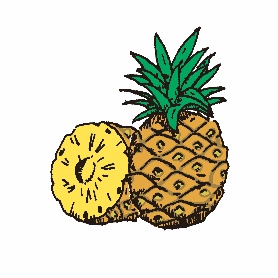 この　講座　の感想を教えてくださいねQ1：このセミナーには誰と来ましたか？□お父さん　□お母さん　□おじいちゃん・おばあちゃん□おじさん・おばさん □その他【　　　　　　　　　】Q2：この講座を受ける前　CEOキッズアカデ　　　Q3：面白かったところとつまらなかったところミーってどんなことをすると思っていましたか？　　を教えてください。（理由もおしえてね）Q4：講座を受ける前の気持ちと終わった後　　Q5：CEOキッズアカデミーでもっと詳しく学ぶ　　の感想を教えてください。　　　　　　　　　ことができます。やってみたいですか？　　　　　　　　　　　　　　　　　　　　　　　その理由も教えてね。お名前　【　　　　　　　　　　　　　　】学　年　【　　　　　　　　　　　　　　】ホームページやブログに、いただいた感想や今日の授業風景を使わせてもらってもよいですか？□はい（名前と顔をのせてよい）　□　はい（イニシャルと顔をのせてよい）□はい（イニシャルと顔がわからないようにして　のせてよい）ありがとうございました！質問や聞きたいことがあったら、いつでも　info@ceokidsacademy.com　までメールをくださいね。CEOキッズアカデミー　2018／9